MAHKAMAH AGUNG REPUBLIK INDONESIA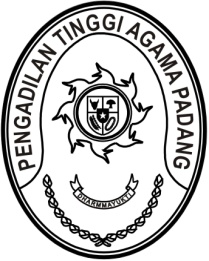 DIREKTORAT JENDERAL BADAN PERADILAN AGAMAPENGADILAN TINGGI AGAMA PADANGJalan By Pass KM 24, Batipuh Panjang, Koto TangahKota Padang, Sumatera Barat 25171 www.pta-padang.go.id, admin@pta-padang.go.idNomor	: W3-A/      /KP.01.2/VIII/2023	Padang, 22 Agustus 2023Sifat	: TerbatasLampiran	: Empat berkasHal	: Permohonan Penerbitan KARISYth. Kepala Kantor Wilayah XIIBadan Kepegawaian NegaraPekanbaruAssalamu’alaikum, Wr. Wb.Bersama ini kami sampaikan Permohonan Permintaan KARIS pegawai dari wilayah Pengadilan Tinggi Agama Padang sebagai berikut:Sebagai bahan pertimbangan bagi saudara terlampir kami kirimkan bahan kelengkapannya sebagai berikut:Laporan Perkawinan Pertama;Daftar Keluarga PNS;Foto copy Surat Nikah;Pas foto 3 x 4.Demikianlah atas kerjasamanya kami ucapkan terima kasih.								Wakil Ketua 								Dra. Hj. Rosliani, S.H., M.A.Tembusan:1. Ketua Pengadilan Tinggi Agama Padang (sebagai laporan);2. Ketua Pengadilan Agama Solok.NONAMA/ NIPGOL/ RUANGUNIT KERJAKETFitri Yanti, S.Komp.NIP. 199507162020122005Penata Muda/ III/aPA BatusangkarKARISRustinar Helmi, A.Md.NIP. 199003122022032004Pengatur/ II/cPA SolokKARIS